‘เทศบาลตำบลบ้านโพธิ์ อำเภอเมืองนครราชสีมา จังหวัดนครราชสีมา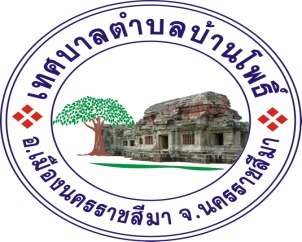 ประจำเดือน  มิถุนายน – กรกฎาคม  ๒๕๖๒ประจำเดือน  มิถุนายน – กรกฎาคม  ๒๕๖๒ประจำเดือน  มิถุนายน – กรกฎาคม  ๒๕๖๒บทนำ     สวัสดีค่ะ...พ่อแม่พี่น้องชาวตำบลบ้านโพธิ์ที่เคารพรักทุกท่าน พบกับจดหมายข่าวฉบับประจำเดือน มิถุนายน – กรกฎาคม ๒๕๖๒ ค่ะ จดหมายข่าวฉบับนี้  มีกิจกรรมเยอะแยะมากมายมาประชาสัมพันธ์ให้ทุกท่านทราบเหมือนเดือนก่อนๆ ที่ผ่านมาค่ะ    ช่วงนี้ตามท้องถนนที่ทุกท่านใช้สัญจรไป-มา มักจะเห็นแรงงานผู้สูงอายุของเราทำความสะอาด ตัดกิ่งไม้ที่กีดขวางการจราจรเก็บขยะกันอย่างขยันขันแข็ง มองไปทางไหนก็เรียบร้อยสะอาดตาซะจริงๆ      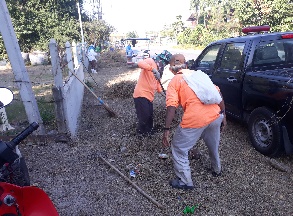 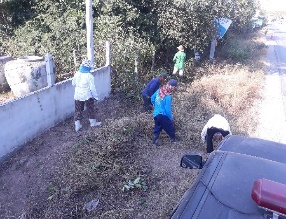      อีกโครงการหนึ่งที่ดำเนินการตลอดปีงบประมาณ ๒๕๖๒ ก็คือ โครงการป้องกันโรคพิษสุนัขบ้า ประจำปี ๒๕๖๒ ที่ยังคงดำเนินการกันมาอย่างต่อเนื่อง ครัวเรือนไหนที่มีสุนัขและแมว หากต้องการที่จะฉีดวัคซีนป้องกัน ฯ จะนำมาฉีดเองหรือให้เจ้าหน้าที่ออกมาให้บริการที่บ้านท่านก็ได้ค่ะ รบกวนท่านแจ้งได้ที่กองสาธารณสุข เทศบาลตำบลบ้านโพธิ์ ทุกวันทำการเวลาราชการนะ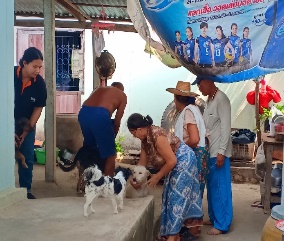 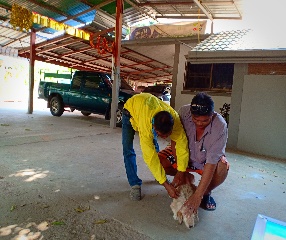       ทีมงานป้องกันเทศบาลตำบลบ้านโพธิ์ ได้มีการเตรียมความพร้อมตลอด 24 ชั่วโมง ในการรับมือกับเหตุการณ์ไม่คาดคิดที่จะเกิดขึ้นได้ทุกขณะ แจ้งเหตุฉุกเฉินได้นะคะ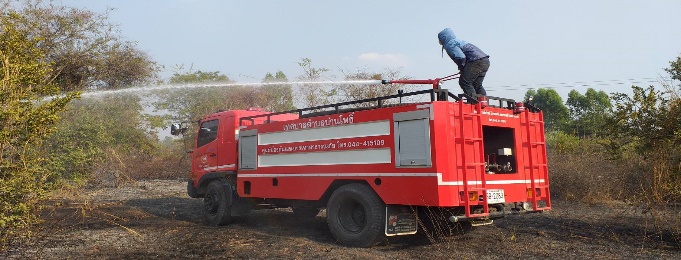     ตามมาด้วยโครงการสุขาภิบาลอาหารปลอดภัยใส่ใจสุขภาพ คนตำบลบ้านโพธิ์ห่างไกลโรค ประจำปี 2562 โดยมีวัตถุประสงค์ ก็เพื่อให้ความรู้แก่ผู้ประกอบการจำหน่ายอาหารมีความรู้ด้านสุขาภิบาลอาหาร เช่น  ร้านอาหาร ร้านอาหารในโรงเรียน โรงงานผ่านเกณฑ์ Clean food Good taste และผู้บริโภคได้รับความปลอดภัยจากการบริโภคอาหาร 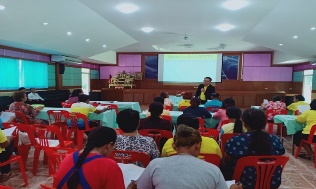 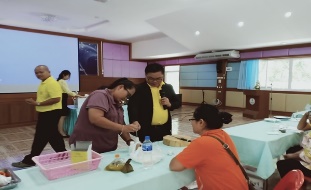      ศูนย์พัฒนาคุณภาพชีวิตผู้สูงอายุและผู้พิการตำบลบ้านโพธิ์ ได้ดำเนินการจัดทำโครงการโรงเรียนผู้สูง ประจำปี 2562 อย่างต่อเนื่อง โดยมีวัตถุประสงค์ เพื่อให้ผู้สูงอายุได้มีพื้นที่ในการเข้าร่วมกิจกรรมในชุมชนภายในตำบลบ้านโพธิ์ของเราค่ะ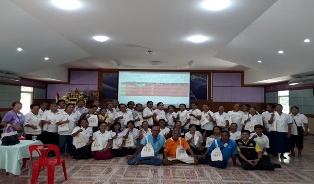 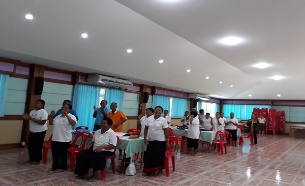      อีกกิจกรรมที่น่าสนใจโดยสำนักงานวัฒนธรรมจังหวัดนครราชสีมา ได้จัดกิจกรรมเข้าพรรษา พาแขวนธุง “ทะเลธุง” ณ ปราสาทหินพนมวัน เพื่อถวายเป็นพุทธบูชาและสามารถร่วมกิจกรรมได้ทุกวันตลอดช่วงเข้าพรรษา เชิญชวนทุกท่านมาหัดทำธุงและแขวนธุงด้วยตัวเองได้ค่ะ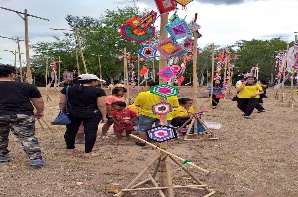 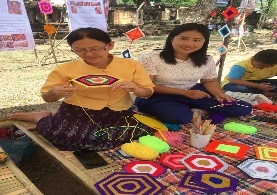      หากท่านใดมีปัญหาหรือข้อเสนอแนะที่ต้องการให้ทางเทศบาล    บ้านโพธิ์ นำมาปรับปรุงและแก้ไข เพื่อพัฒนาตำบลของเรา  เชิญทุกท่านร่วมแสดงความคิดเห็นได้ทุกช่องทางตามที่แจ้งไว้ด้านล่างนะคะ  ช่วงนี้อากาศเปลี่ยนแปลงบ่อยมาก ด้วยรักและห่วงใยชาวตำบลบ้านโพธิ์ รวมถึงใส่ใจในสุขภาพของทุกท่าน ขอให้ทุกท่านดูแลตัวเองและรักษาสุขภาพด้วยนะคะ  พบกันอีกครั้งในจดหมายข่าวประจำเดือน สิงหาคม ๒๕๖๒... สวัสดีค่ะ     ตามมาด้วยโครงการสุขาภิบาลอาหารปลอดภัยใส่ใจสุขภาพ คนตำบลบ้านโพธิ์ห่างไกลโรค ประจำปี 2562 โดยมีวัตถุประสงค์ ก็เพื่อให้ความรู้แก่ผู้ประกอบการจำหน่ายอาหารมีความรู้ด้านสุขาภิบาลอาหาร เช่น  ร้านอาหาร ร้านอาหารในโรงเรียน โรงงานผ่านเกณฑ์ Clean food Good taste และผู้บริโภคได้รับความปลอดภัยจากการบริโภคอาหาร      ศูนย์พัฒนาคุณภาพชีวิตผู้สูงอายุและผู้พิการตำบลบ้านโพธิ์ ได้ดำเนินการจัดทำโครงการโรงเรียนผู้สูง ประจำปี 2562 อย่างต่อเนื่อง โดยมีวัตถุประสงค์ เพื่อให้ผู้สูงอายุได้มีพื้นที่ในการเข้าร่วมกิจกรรมในชุมชนภายในตำบลบ้านโพธิ์ของเราค่ะ     อีกกิจกรรมที่น่าสนใจโดยสำนักงานวัฒนธรรมจังหวัดนครราชสีมา ได้จัดกิจกรรมเข้าพรรษา พาแขวนธุง “ทะเลธุง” ณ ปราสาทหินพนมวัน เพื่อถวายเป็นพุทธบูชาและสามารถร่วมกิจกรรมได้ทุกวันตลอดช่วงเข้าพรรษา เชิญชวนทุกท่านมาหัดทำธุงและแขวนธุงด้วยตัวเองได้ค่ะ     หากท่านใดมีปัญหาหรือข้อเสนอแนะที่ต้องการให้ทางเทศบาล    บ้านโพธิ์ นำมาปรับปรุงและแก้ไข เพื่อพัฒนาตำบลของเรา  เชิญทุกท่านร่วมแสดงความคิดเห็นได้ทุกช่องทางตามที่แจ้งไว้ด้านล่างนะคะ  ช่วงนี้อากาศเปลี่ยนแปลงบ่อยมาก ด้วยรักและห่วงใยชาวตำบลบ้านโพธิ์ รวมถึงใส่ใจในสุขภาพของทุกท่าน ขอให้ทุกท่านดูแลตัวเองและรักษาสุขภาพด้วยนะคะ  พบกันอีกครั้งในจดหมายข่าวประจำเดือน สิงหาคม ๒๕๖๒... สวัสดีค่ะ   งานประชาสัมพันธ์  เทศบาลตำบลบ้านโพธิ์  298  หมู่ 6  ตำบลบ้านโพธิ์  อำเภอเมืองนครราชสีมา  จังหวัดนครราชสีมา  30310  โทรศัพท์  0-4441-5109    โทรสาร  0-4441-5110  Website  :  http//www.banphokorat.go.th 